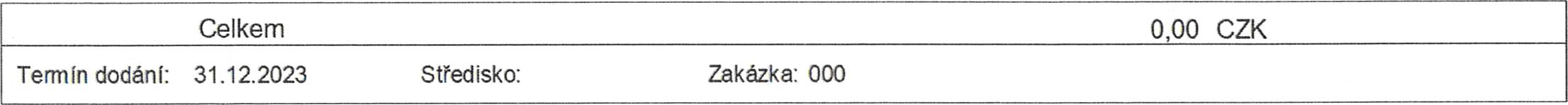 OBJEDNÁVKA č.0bj230026CELOROČNí pro kalendářm mk 2023
provádění zádlažeb na zakázkách dle našich potřebO,OO CZKObjednávka nebo její ČÍSIO musí být přílohou faktury jinak nebude faktura proplacena!Splatnost bude počitána od data přijeti faktury.Faktury v elektronické podobě zasilejte na e-mail: fakturace@seterm.czVystavil/a: xxxOdběratel:
SETERM CB a.s.
Nemanická 2765/"16a
37010 České Budějovice
Bankovm spojení: IČO: 26031949
Komerční banka Č.Bud DIČ: CZ26031949
xxx
Zapsán v u Krajského soudu v Českých Budějovicích,oddíl B,
vložka 1173 dne 31.12.2000
Vyřizuje: xxx Telefon: xxxDodavatel:
Městské služby Písek s.r.o.
Pražská 372
397 0I Písek
ČROdběratel:
SETERM CB a.s.
Nemanická 2765/"16a
37010 České Budějovice
Bankovm spojení: IČO: 26031949
Komerční banka Č.Bud DIČ: CZ26031949
xxx
Zapsán v u Krajského soudu v Českých Budějovicích,oddíl B,
vložka 1173 dne 31.12.2000
Vyřizuje: xxx Telefon: xxxObjednáváme u Vás na výše uvedenou adresuOdběratel:
SETERM CB a.s.
Nemanická 2765/"16a
37010 České Budějovice
Bankovm spojení: IČO: 26031949
Komerční banka Č.Bud DIČ: CZ26031949
xxx
Zapsán v u Krajského soudu v Českých Budějovicích,oddíl B,
vložka 1173 dne 31.12.2000
Vyřizuje: xxx Telefon: xxxČíslo Názevzboží MnohM MJ Přibližnácena MěnaČíslo Názevzboží MnohM MJ Přibližnácena Měna